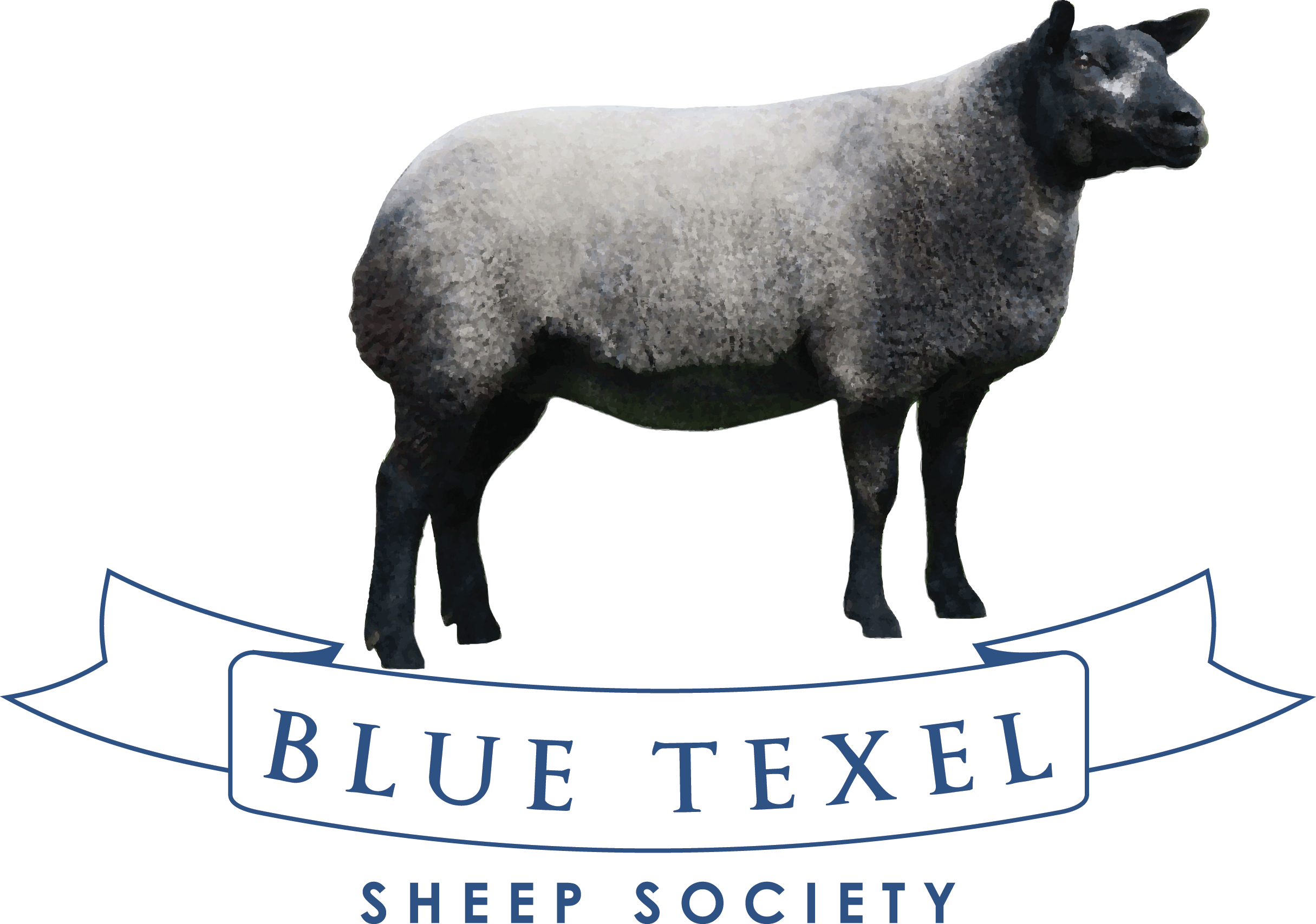 SEASONS GREETINGS SALE ACHIEVE 3200 GNS FOR SHEARLING EWESThe Blue Texel Sheep Society In-Lamb sales have undoubtedly started off on an excellent footing at the society’s annual “Seasons Greetings” Show and Sale at Worcester.  The-Pre-Sale Show was expertly judged by Lesley Weatherburn (YEAT) who chose the Shearling Ewe Class Winner from David Roberts (BOYO) Lot 189 PEN-Y-BEC BELINDA to be her Pre-Sale Show Champion.  This stylish gimmer sired by Sams Yama is carrying twins to Hackney Boyo, bred by Glyndwr Arrowsmith (PEN-Y-BEC) who also topped the society sale last year, was very much in demand when bidding eventually ceased at 3,200gns she heads to Mansfield to join Victoria & Gill Bowring’s newly established WIND-MILL Flock.  The first prize ewe from also from David Roberts (BOYO) Lot 185 MISERDEN AAS/15/01663 bred by breed stalwarts Sue & Aubrey Andrews, this powerful ewe who has been successfully shown is sired by Bishops Rebel out of Miserden Voodoo, scanned in lamb with a single sold for 1150gns to Young Breeder Iestyn Thomas for his SAWDDE Flock.  950gns was attained twice in the Shearling Ewes firstly for Lot 186 again another stylish Shearling Ewe from David Roberts (BOYO) FARM MILL BLUES FMB/17/00231 sired by a Bishops Ram this also heads to the excellent home of Victoria & Gill Bowring.  Then Lot 199 PEN-Y-BEC BERNICE from Glyndwr Arrowsmith this super shearling stood second in its class to the Pre-Sale Champion and heads home with Dave & Kathryn Thompson (EASTBURY).Ewe lambs peaked at 520gns for Lot 228 MISERDEN CAPRICORN a ewe lamb which stood 3rd in its class from Aubrey & Sue Andrews. The packed ringside of buyers ensured that trade remained buoyant throughout and sale averages were significantly up on last year. Flock Ewes saw the average increase by £137.10 and Shearling Ewes saw their average increase of £119.52.  SALE AVERAGES:    10 AGED EWES - £590.1025 SHEARLING EWES - £726.18       12 EWE LAMBS - £333.37SHOW CLASSESCHAMPION - 189		RESERVE CHAMPION - 215Auctioneers: McCartneysWorcester Livestock Market, The Heath Meadows, Nunnery Way, Worcester WR4 0SQTel:  01905 769770 	Email: worcester@mccartneys.co.uk  www.mccartneys.co.ukCLASS1ST2ND3RD4TH5THAGED EWE185177181176175SHEARLING EWE189199190187212EWE LAMB215220228219224